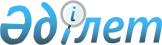 Алматы облысының жергілікті атқарушы органының мемлекеттік бағалы қағаздар шығаруының шарттарын, көлемін және нысаналы мақсатын айқындау туралыҚазақстан Республикасы Премьер-Министрінің Бірінші орынбасары - Қазақстан Республикасы Қаржы министрінің 2020 жылғы 17 наурыздағы № 282 бұйрығы. Қазақстан Республикасының Әділет министрлігінде 2020 жылғы 26 наурызда № 20172 болып тіркелді
      2008 жылғы 4 желтоқсандағы Қазақстан Республикасы Бюджет кодексінің 212-бабына және Қазақстан Республикасы Үкіметінің 2009 жылғы 2 қазандағы № 1520 қаулысымен бекітілген Облыстың, республикалық маңызы бар қаланың, астананың жергілікті атқарушы органының ішкі нарықта айналысқа жіберу үшін бағалы қағаздар шығару қағидаларының 8-тармағына сәйкес БҰЙЫРАМЫН:
      1. Алматы облысының жергілікті атқарушы органының ішкі нарықта айналысқа жіберуі үшін мемлекеттік бағалы қағаздар шығаруының мынадай шарттары, көлемі және нысаналы мақсаты айқындалсын:
      1) шарттар: 
      мемлекеттік бағалы қағаздарды шығару жылы – 2020 жыл;
      бағалы қағаздардың түрі – мемлекеттік және үкіметтік бағдарламаларды іске асыру шеңберінде тұрғын үй құрылысын қаржыландыру үшін ішкі нарықта айналысқа жіберуге арналған облыстардың, республикалық маңызы бар қалалардың, астананың жергілікті атқарушы органдары шығаратын мемлекеттік бағалы қағаздар;
      2) көлемі – 4 000 000 000 (төрт миллиард) теңгеден артық емес;
      3) нысаналы мақсаты – мемлекеттік және үкіметтік бағдарламаларды іске асыру шеңберінде тұрғын үй құрылысын қаржыландыру.
      2. Қазақстан Республикасы Қаржы министрлігінің Мемлекеттік қарыз алу департаменті заңнамада белгіленген тәртіппен:
      1) осы бұйрықтың Қазақстан Республикасы Әділет министрлігінде мемлекеттік тіркелуін; 
      2) осы бұйрықтың Қазақстан Республикасы Қаржы министрлігінің интернет-ресурсында орналастырылуын;
      3) осы бұйрық Қазақстан Республикасы Әділет министрлігінде мемлекеттік тіркелгеннен кейін он жұмыс күні ішінде осы тармақтың 1) және 2) тармақшаларында көзделген іс-шаралардың орындалуы туралы мәліметтерді Қазақстан Республикасы Қаржы министрлігінің Заң қызметі департаментіне ұсынуды қамтамасыз етсін.
      3. Осы бұйрық алғашқы ресми жарияланған күнінен кейін күнтізбелік он күн өткен соң қолданысқа енгізіледі.
					© 2012. Қазақстан Республикасы Әділет министрлігінің «Қазақстан Республикасының Заңнама және құқықтық ақпарат институты» ШЖҚ РМК
				
      Қазақстан Республикасы Премьер-Министрінің 
Бірінші Орынбасары- Қаржы министрі 

А. Смаилов
